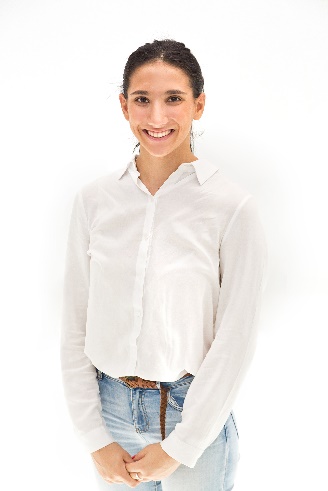 Annelise Sarikas Date of birthContact numberEmail addressLinkedIn profile15 May 1999(+61) 450 150 599asarikas@live.com.auwww.linkedin.com/in/annelisesarikasUNSW Bachelor of Food Science and Technology - Third Year Student.Wenona Independent Girls School North Sydney - 2017 Graduate.AchievementsBronze Duke of Edinburgh 2014Silver Duke of Edinburgh 2015Gold Duke of Edinburgh 2017Work experienceInternshipYaffa Media, Food and Drink business (2019): 1- week work experienceCoca-Cola Amatil (2015): 1- week shadowing the quality control manager. Skills: Oral Communication Skills with adults Practical Learning experienceSkills: Independent research Independent article writing Oral Communication Skills The Australian Institute of Food Science and Technology (2019): 6- week internship Skills: Computer Skills (using Excel, Nab Transact, Sugar and editing websites)Oral Communication via telephone skillsWritten communication Social Media (Facebook, Twitter, Linked in)Problem Solving Teamwork Independent working Casual work  Part time work Seed Heritage Mosman: November 2017+Skills: Computer skills (using WTPOS)EFTPOS use Face-to-face selling Australian Institute of Food Science and Technology (AIFST)- Membership services officer: 2020+Neutral Bay Pharmacy: 2013 – 2015Skills:Computer skills (Using Fred)Oral communication skills Simmone Logue, Fine Foods Cammeray: December 2015- February 2017Skills: Waitressing skillsVerbal Communication Punctuality in delivering Food EFTPOS Skills Community service20202014 -20152011-20152016-2017UNSW Science Peer MentorVolunteer at St Johns Child Care Neutral BayFlute Busking at Christmas time and donating funds to a Kenyan School. Wrap with love program, knitting for those less privileged References References Upon Request 